Fundacja Fundusz Współpracy zwraca się z prośbą o przedstawienie oferty z uwzględnieniem poniższych wymagań:Opis przedmiotu zamówienia: Zamówienie skierowane jest do trenerów posiadających wiedzę ekspercką w zakresie Funduszy Europejskich 2014-2020, w szczególności wiedzę o programach i działaniach dedykowanych jednostkom samorządu terytorialnego w nowej perspektywie unijnej. Zamówienie dotyczy realizacji działań edukacyjnych (prowadzenie spotkań informacyjnych, warsztatów specjalistycznych, webinariów oraz udział w spotkaniach roboczych celem wpracowania jednolitego programu itp…). Świadczenie usługi szkoleniowej w wymiarze ok. 8 godzin dydaktycznych (6 godzin zegarowych),Prowadzenie warsztatów w wymiarze ok. 8 godzin dydaktycznych (6 godzin zegarowych). Wstępnie przewiduje się realizację min 4 szkoleń i 4 dni warsztatowych (8 godz. na 1 trenera)Uczestnictwo w jednodniowych spotkaniach warsztatowych dla trenerów – wspólne wypracowywanie koncepcji oraz wkładu do broszury informacyjnej. Prowadzenie doradztwa wynikającego z przedmiotu szkolenia (po każdym szkoleniu dostępność elektroniczna ok. 3 dni )Kod/y i nazwa CPV:Wspólny Słownik Zamówień CPV: CPV-80500000-09 – usługi szkolenioweŹródło finansowania: Program Operacyjny Pomoc Techniczna.  Miejsce i termin realizacji zamówienia: Działania będą prowadzone w okresie od lipca 2016 do października 2017 we wszystkich województwach w Polsce. Spotkania robocze trenerów będą odbywać się w siedzibie Zamawiającego. Dokładne miejsce i czas wykonania usług zostaną określone przez Zamawiającego w umowie z wybranym wykonawcą, po akceptacji projektu, uzyskaniu zgody na dofinansowanie i podpisanie umowy z instytucją zarządzającą.   Warunki udziału w Zamówieniu:Trenerzy muszą posiadać:doświadczenie w prowadzeniu szkoleń, działań edukacyjnych zdobyte bezpośrednio w ciągu ostatnich 4 lat wiedzę na temat  Funduszy Europejskich na lata 2007-2013 oraz 2014-2020 (w tym znajomość dobrych praktyk), w szczególności w zakresie środków unijnych dedykowanych jednostkom samorządu terytorialnego w nowej perspektywie unijnej doświadczenie eksperckie w zakresie projektów współfinansowanych ze środków Unii Europejskiej Kryteria oceny ofert:Cena oferty - 50%Cena oferty wyrażona w walucie polskiej (PLN), winna być określona  jednostkowo (1 jednostka dydaktyczna równa 45 minutom) zgodnie z opisem zamówienia i powinna uwzględniać wartość usługi brutto zawierającej wszystkie koszty wynikające z przedmiotu zamówienia opisanego w punkcie I.Punkty za kryterium cena zostaną obliczone wg następującego wzoru:W toku badania i oceny ofert, Zamawiający może żądać od oferentów wyjaśnień dotyczących treści złożonych ofert. Zamawiający może prowadzić negocjacje z Oferentem, którego oferta została wybrana. Wybór wykonawców nie oznacza podpisania umowy z Wykonawcami. Od dokonanego wyboru nie przewiduje się odwołań. Zamawiający zastrzega sobie możliwość niedokonania wyboru.Sposób przygotowania oferty:1. Ofertę należy złożyć na formularzu ofertowym stanowiącym Załącznik nr 1 do niniejszego zapytania.2. Oferta powinna być wypełniona na komputerze i w języku polskim. Podane w ofercie ceny muszą uwzględniać wszystkie koszty związane z realizacją zamówienia i powinny być liczone ryczałtowo w kwotach brutto za 1 godzinę (45 min szkolenia).3. Oferty przygotowane niezgodnie z wymaganiami niniejszego zapytania, złożone na innym druku, niekompletne lub po terminie nie będą podlegać ocenie. 6. Wykonawcy ponoszą wszelkie koszty własne związane z przygotowaniem i złożeniem oferty, niezależnie od wyniku postępowania.Dokumenty wymagane od Wykonawcy: Wypełniony i podpisany formularz ofertowy wraz z wymaganymi załącznikami. Wypełniony i podpisany Załącznik nr 3 zawierający oświadczenie Oferenta o gotowości świadczenia usług.  Osoba z FFW uprawniona do kontaktu:Jolanta Kalinowska tel.22 45 09 711, adres e-mail: jkalinowska@cofund.org.pl Ofertę należy przekazać w terminie do: 31 maja 2016 r. godzina: 12.00Ofertę można:przesłać e-mailem na adres: jkalinowska@)cofund.org.pl – decyduje data wyświetlenia wiadomości na komputerze odbiorcy.dostarczyć osobiście do recepcji Fundacji Fundusz Współpracy na adres: ul. Górnośląska 4a,     00-444 Warszawa - decyduje data i godzina wpływu do Fundacji. Koperta powinna zawierać pod adresem następujące info: Zapytanie ofertowe 1/DFP/2016przesłać pocztą (w tym kurierem) na adres: Fundacja Fundusz Współpracy, 
ul. Górnośląska 4a, 00-444 Warszawa - decyduje data i godzina wpływu do Fundacji. Koperta powinna zawierać pod adresem następującą info: Zapytanie ofertowe 1/DFP/2016Inne postanowieniaZamawiający dokona wyboru oferty, w oparciu o kryteria oceny ofert. Niniejsze Zapytanie Ofertowe nie stanowi zobowiązania Fundacji Fundusz Współpracy do zawarcia umowy.Termin związania ofertą: 90 dni od zakończenia terminu składania ofert.Zamawiający zastrzega sobie prawo do unieważnienia prowadzonego zapytania bez podania przyczyny w każdym czasie, również po złożeniu i rozpatrzeniu ofert, a także zastrzega sobie możliwość nie dokonania wyboru.Zamawiający może prowadzić negocjacje cenowe z Oferentem, którego oferta została wybrana co do wysokości ceny, przy czym oferentowi nie przysługuje w takim przypadku prawo modyfikacji oferty ponad cenę wskazaną w ofercie.Od dokonanego wyboru nie przysługuje prawo wniesienia odwołań.Zamawiający dokona wyboru nie mniej niż 6 wykonawców spośród złożonych ofert;Zamawiający nie dopuszcza do oceny ofert , w których oferent będzie posługiwał się doświadczeniem i kwalifikacjami innych osób, jak też [posługiwać się podwykonawcami.Zamawiający oświadcza, zaś oferent w składając ofertę w niniejszym zapytaniu ofertowym na to się zgadza, że dokonanie wyboru oferenta nie stanowi zobowiązania dla Zamawiającego do zawarcia umowy z wybranymi oferentami i jest uzależnione od  uzyskania dofinansowania przez Zamawiającego od podmiotu trzeciego przyznającego środki w konkursie, o którym mowa w tytule niniejszego zapytania ofertowego.Załączniki:1. Oferta 2. Życiorys oferenta3. Wykaz doświadczenia 4. Oświadczenie oferenta (trenera) o gotowości świadczenia usług w projekcie.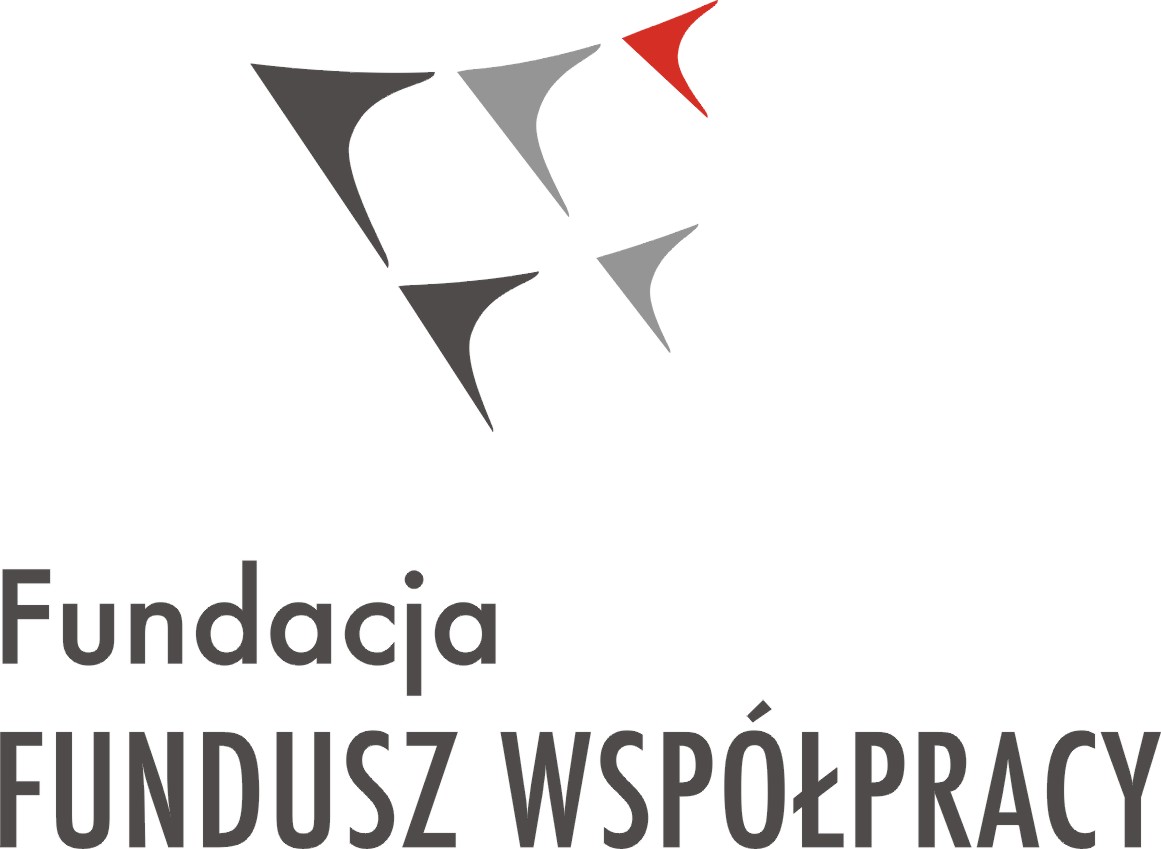 Fundacja Fundusz Współpracy, ul. Górnośląska 4a, 00-444 Warszawatel.: +48 22 4509711, fax: +48 22 4509 803, cofund@cofund.org.pl, www.cofund.org.plNIP: 526-000-54-68 REGON: 002179760 KRS: 0000112576Fundacja Fundusz Współpracy, ul. Górnośląska 4a, 00-444 Warszawatel.: +48 22 4509711, fax: +48 22 4509 803, cofund@cofund.org.pl, www.cofund.org.plNIP: 526-000-54-68 REGON: 002179760 KRS: 0000112576Data: 18.05.2016ZAPYTANIE OFERTOWE Nr 1/DFP/2016nabór trenerów/ekspertów do projektu składanego na konkurs dotacji na  Działania edukacyjne dotyczące Funduszy Unijnych na lata 2014-2020 dla jednostek samorządu terytorialnegonabór trenerów/ekspertów do projektu składanego na konkurs dotacji na  Działania edukacyjne dotyczące Funduszy Unijnych na lata 2014-2020 dla jednostek samorządu terytorialnegonabór trenerów/ekspertów do projektu składanego na konkurs dotacji na  Działania edukacyjne dotyczące Funduszy Unijnych na lata 2014-2020 dla jednostek samorządu terytorialnegoLp.Nazwa kryteriumZnaczenie kryterium 1.doświadczenie w prowadzeniu szkoleń, działań edukacyjnych z ostatnich 4 lat licząc od daty ukazania się ogłoszenia20 pkt2. wiedza na temat  Funduszy Europejskich na lata 2007-2013 oraz 2014-2020 (w tym znajomość dobrych praktyk), w szczególności w zakresie środków unijnych dedykowanych jednostkom samorządu terytorialnego w nowej perspektywie unijnej 20 pkt3.doświadczenie eksperckie w zakresie projektów współfinansowanych ze środków Unii Europejskiej (np. udział w komisjach oceny projektów, innych ciałach oceniających, prowadzenie usług eksperckich dla jst potwierdzonych referencjami, dyplomy potwierdzające nabycie wiedzy z zakresu  funduszy europejskich, inne informacje mogące dokumentować praktyczne doświadczenie  - wymień w punktach)10 pkt4cena50%Łącznie100Cena najtańszej ofertyX 50 = liczba punktówX 50 = liczba punktówX 50 = liczba punktówCena badanej ofertyX 50 = liczba punktówX 50 = liczba punktówX 50 = liczba punktów